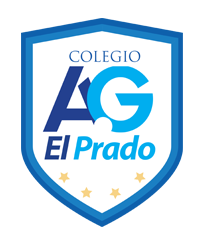 CORPORACIÓN EDUCACIONAL  A&GColegio El PradoCooperativa nº 7029 – PudahuelTeléfonos: 227499500  -   227476072www.colegioelprado.cldireccioncolegioelprado@gmail.comRBD: 24790-1  Profesor(a): Claudia González Monroy                                                                                                                       CURSO: 3° BásicoGuía de Apoyo n°1 MatemáticaInstrucciones: Lee, piensa y responde.                         Si tienes duda puedes consultar tu texto en la página 23.Objetivo: Contar números del 0 al 1000 de 5 en 5 , de 10 en 10,de 100 en 100…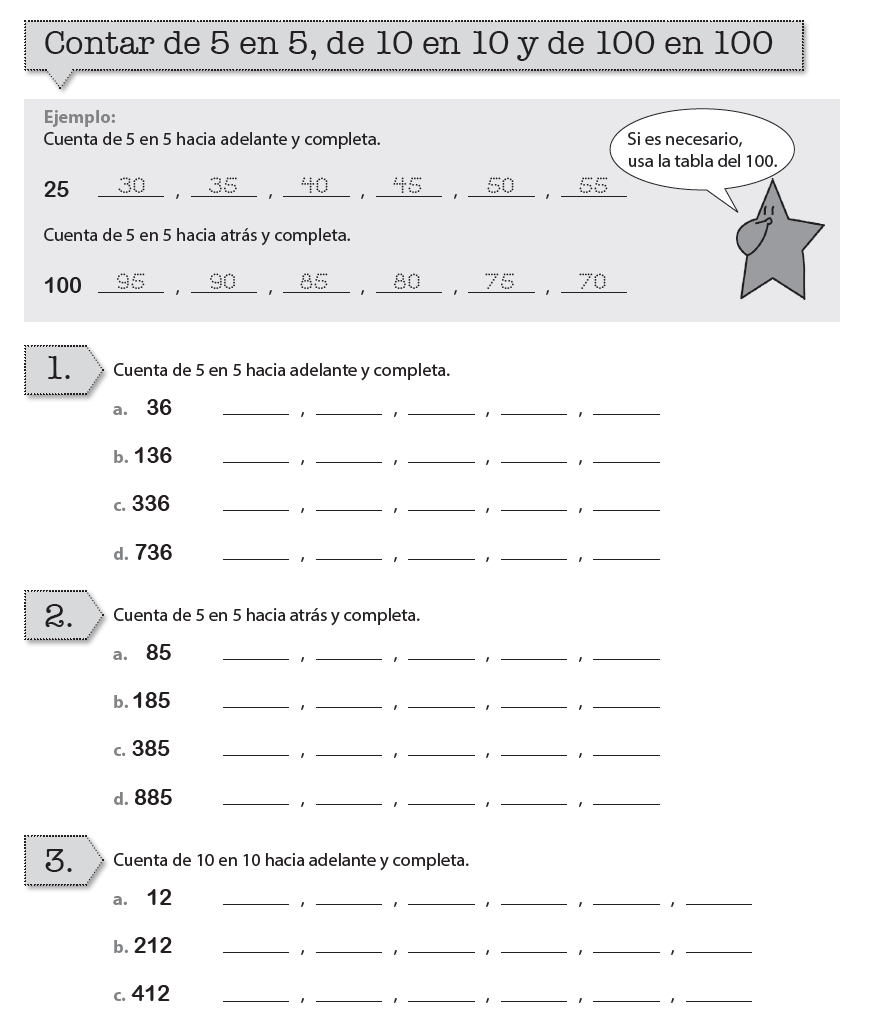 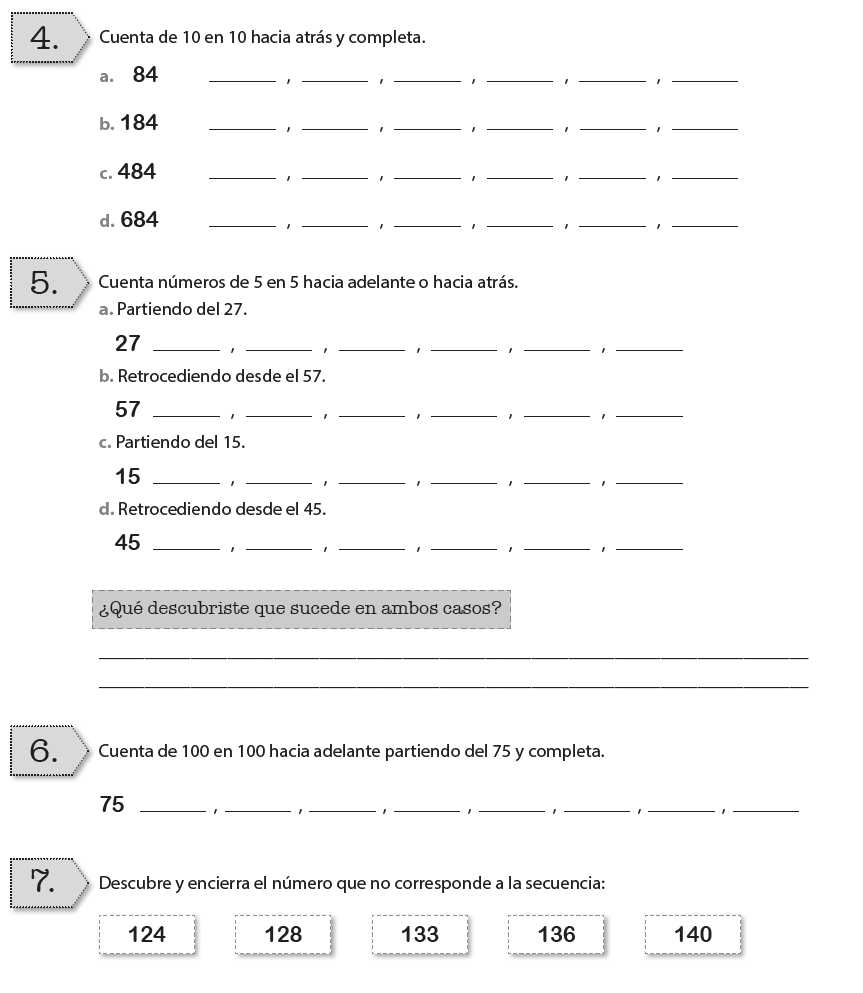 